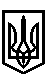 ТРОСТЯНЕЦЬКА СІЛЬСЬКА РАДАСТРИЙСЬКОГО РАЙОНУ ЛЬВІВСЬКОЇ ОБЛАСТІХVIII сесія VІІІ скликанняР І Ш Е Н Н Я22 вересня 2021 року                                 с. Тростянець		                                    № Про внесення змін в рішення Тростянецької сільськоїради № 593 від 01.03.2021 року «Про надання дозволу Яценко Л.І. на розроблення проєкту із землеустрою щодо відведення  земельних ділянок в селі Дуброва»             Розглянувши заяву гр. Яценко Л.І. «Про внесення змін в рішення Тростянецької сільської ради № 593 від 01.03.2021 року «Про надання дозволу Яценко Л.І. на розроблення проєкту із землеустрою щодо відведення земельних ділянок в селі Дуброва», відповідно до статей 12, 81, 118, Земельного Кодексу України,  пункту 34 частини першої статті 26 Закону України «Про місцеве самоврядування в Україні»,  сільська радав и р і ш и л а :            1.  Внести зміну в п.1 рішення сільської ради № 593 від 01.03.2021 року виклавши його в  такій  редакції: Надати дозвіл Яценко Любов Іванівні на розроблення проєкту землеустрою щодо відведення земельних ділянок: для  ведення особистого селянського господарства орієнтовною площею 0,0839 га в селі Дуброва;для  ведення особистого селянського господарства орієнтовною площею 0,1004 га в селі Дуброва.            2. Контроль за виконанням рішення покласти на постійну комісію з питань земельних відносин, будівництва, архітектури, просторового планування, природних ресурсів та екології  (голова комісії І. Соснило).Сільський голова                                                          		             Михайло ЦИХУЛЯК